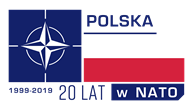   Świdwin 08.10.2019r.Dotyczy: postępowania na dostawę sprzętu medycznego.Zamawiający informuje, że w dniu 07.10.2019 r. wpłynął wniosek z pytaniem 
od Wykonawcy w brzmieniu:Uprzejmie proszę o dopuszczenie noszy drążkowych o nośności min 250kg. Nośność 545 kg posiadają jedynie nosze Talon firmy NAR, co także pozostaje parametrem wykluczającym inne rozwiązania. Norma Stanag 2040 oraz normy EN 1865 określają minimalne obciążenie dla noszy na poziomie 159kg. Z uwagi na specyfikę działań militarnych, wyższe obciążenie min 250 kg jest zasadne, ale jednocześnie nie utrudnia konkurencji. Prosimy także o dopuszczenie noszy o wadze do 9kg.Odpowiedź:Zamawiający nie wyraża zgody na zmianę zapisów zaproszenia.W związku z duża ilością pytań, zamawiający zmienia termin składania ofert na 15.10.2019r. godz. 10.00.                                                                             DOWÓDCA  21 BAZY LOTNICTWA TAKTYCZNEGOz upoważnienia     KIEROWNIK SEKCJI ZAMÓWIEŃPUBLICZNYCH/-/   Karolina JACKIEWICZAgata Wietrak (261 533 509) 08.10.2019r.								 